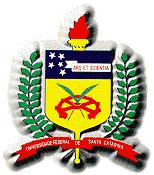 UNIVERSIDADE FEDERAL DE SANTA CATARINACENTRO DE CIÊNCIAS, TECNOLOGIAS E SAÚDEDEPARTAMENTO DE CIÊNCIAS DA SAÚDENOMEPRIMEIRO RELATÓRIO DE ATIVIDADES – ESTÁGIO PROBATÓRIO (Período XXXXX a XXXX)Araranguá, xxxxx de 2018.NOMEPRIMEIRO RELATÓRIO DE ATIVIDADES – ESTÁGIO PROBATÓRIO (Período XXXXX a XXXX)Relatório de atividades desenvolvidas durante o primeiro período do estágio probatório, apresentado à Comissão de Avaliação do Estágio Probatório do Departamento de Ciências da Saúde, do Centro de Ciências, Tecnologias e Saúde, do Campus Araranguá da Universidade Federal de Santa Catarina, presidida pelo(a) Prof(a) xxxxxxx.Araranguá, xxxxxx de 2018.SUMÁRIO1	APRESENTAÇÃO	32	DADOS DE IDENTIFICAÇÃO	53	ATIVIDADES DE ENSINO	73.1	DOCÊNCIA	73.2	ORIENTAÇÕES OU SUPERVISÕES	73.2.1	Iniciação Científica	73.2.2	Monitoria	73.2.3	Mestrado	73.3	BANCAS	74	ATIVIDADES DE EXTENSÃO	94.1	ATIVIDADE DOCENTE	94.1.1	Cursos de Extensão de Curta Duração (participante)	94.1.2	Eventos e palestras	94.1.3	Bancas externas	94.1.4	Prestação de serviços	94.1.5	Publicações	94.2	AÇÕES DE EXTENSÃO	94.2.1	Programa de extensão	94.2.2	Projeto de extensão	104.2.3	Curso de extensão	104.2.4	Evento de extensão	105	ATIVIDADES DE PESQUISA	115.1	PARTICIPAÇÃO EM GRUPO DE PESQUISA	115.2	PROJETOS DE PESQUISA	115.2.1	Coordenação de Projetos de Pesquisa	115.2.2	Colaboração em Projetos de Pesquisa	116	ATIVIDADES ADMINISTRATIVAS	137	ATIVIDADES DE FORMAÇÃO – PROFOR	148	ASSIDUIDADE, DISCIPLINA, NO DESEMPENHO DIDÁTICO-PEDAGÓGICO, PRODUTIVIDADE E RESPONSABILIDADE	159	QUADRO DE ATIVIDADES	17ANEXO A – Descrição	19ANEXO B – Descrição	21APRESENTAÇÃOEm atendimento ao artigo 6o da Emenda Constitucional no 19, de 04 de junho de 1998 e do artigo 2o da Resolução 009/CUN/2000 de 25 de julho de 2000, que dispõe sobre a avaliação de desempenho dos integrantes das carreiras do magistério em estágio probatório e dá outras providências, apresento à Comissão de Avaliação do Estágio Probatório do Campus Araranguá, da Universidade Federal de Santa Catarina (UFSC), designada pela Portaria nº XXXXXXX, de xxxxxx, composta pelos membro, membro e membro a descrição das atividades científico-acadêmicas, administrativas e de aperfeiçoamento, realizadas durante o exercício profissional, no período de xxxxxxx até a data atual. Estas atividades são referentes ao primeiro semestre do estágio probatório. O relatório foi elaborado contemplando as atividades desenvolvidas a partir do primeiro semestre após publicação da Portaria nº xxxxxx, no Diário Oficial da União, xxxxxx (dados da publicação), que nomeia em caráter efetivo, de acordo com o art. 9º, inciso I da Lei nº 8.112/90, NOME DO PROFESSOR, classificado(a) em 1º lugar no concurso público de provas e títulos, da lista geral, instituído pelo Edital XXXX/DDP/201X, publicado no Diário Oficial da União, de 1 de abril de 2015, homologado através da Portaria n° XXXX/DDP/201X, publicada no Diário Oficial da União de XXXXX, no cargo de Professor da Carreira Magistério Superior, Classe A, Denominação Professor Adjunto A, nível 1, em regime de trabalho de Dedicação Exclusiva/DE, com exercício no Campus de Araranguá, com código de vaga XXXX, publicada no Diário Oficial da União de 10 de abril de 2014 (ANEXO A), e Termo de Posse, emitido pela Secretaria de Gestão de Pessoas da Universidade Federal de Santa Catarina, registrado sob o nº XXXXXX, de XXXXXXX (ANEXO B).O presente relatório foi elaborado de acordo com o desenvolvimento das atividades exercidas até o presente momento. Os certificados que comprovam o desenvolvimento das atividades serão apresentados nos anexos e apêndices deste relatório, conforme ordem de citação, por este motivo os anexos e apêndices foram colocados juntos e não separadamente como orienta a norma NBR 14724 da Associação Brasileira de Normas Técnicas (ABNT).DADOS DE IDENTIFICAÇÃONome: XXXXXRG: XXXXCPF: XXXXFormação: XXXXTitulação: XXXXFiliação: XXXXXXResidência: XXXXTelefone: XXXData da Posse:XXXXXData de Entrada em Exercício: XXXXATIVIDADES DE ENSINODOCÊNCIADESCREVER AS ATIVIDADES DE DOCÊNCIA DO SEMESTRE, DA GRADUAÇÃO E PÓS-GRADUAÇÃO, E ANEXAR PAAD ASSINADO PELA CHEFIAORIENTAÇÕES OU SUPERVISÕESDESCREVER AS ATIVIDADES DE ORIENTAÇÕES E SUPERVISÕES CONCLUÍDAS E EM CURSOIniciação CientíficaMonitoriaMestradoBANCASDESCREVER AS PARTICIPAÇÕES EM BANCAS INTERNAS, E ANEXAR COMPROVANTESATIVIDADES DE EXTENSÃOATIVIDADE DOCENTECursos de Extensão de Curta Duração (participante)Eventos e palestrasBancas externasPrestação de serviçosPublicaçõesArtigosRevisão de artigo científicoAÇÕES DE EXTENSÃOPrograma de extensãoProjeto de extensãoCurso de extensãoEvento de extensãoATIVIDADES DE PESQUISAPARTICIPAÇÃO EM GRUPO DE PESQUISADESCRIÇÃO DOS GRUPOS DE PESQUISA E COMPROVAÇÃO PELO SITE DO CNPqPROJETOS DE PESQUISADESCRIÇÃO DOS PROJETOS DE PESQUISA E COMPROVAÇÃO PELO SIGPEXCoordenação de Projetos de PesquisaColaboração em Projetos de PesquisaATIVIDADES ADMINISTRATIVASDESCREVER E ANEXAR COMPORVANTE DAS ATIVIDADES ADMINISTRATIVASATIVIDADES DE FORMAÇÃO – PROFOR DESCREVER E ANEXAR COMPORVANTE DAS ATIVIDADES REALIZADAS NO PROFORASSIDUIDADE, DISCIPLINA, NO DESEMPENHO DIDÁTICO-PEDAGÓGICO, PRODUTIVIDADE E RESPONSABILIDADEA Resolução 009/CUn/2000 estabelece que a avaliação de desempenho do docente também deverá estar pautada na assiduidade, disciplina, desempenho didático-pedagógico, na capacidade de iniciativa, produtividade e responsabilidade.xxxxxxxxQUADRO DE ATIVIDADESQuadro 1. Resumo das atividadesANEXO A – Descrição ANEXO B – Descrição AtividadeAtividadeNúmero de atividadesAtividades de ensinoAtividades de ensinoDocência - Aulas na graduaçãoDocência - Aulas na pós-graduaçãoOrientações e supervisões concluídasOrientações e supervisões em andamentoBancasAtividades de extensãoAtividades de extensãoAtividade docente - cursos de extensãoAtividade docente - eventos e palestrasAtividade docente - bancas externasAtividade docente - prestação de serviçosAtividade docente - publicaçõesAções de extensão - programa de extensãoAções de extensão - projeto de extensãoAções de extensão - curso de extensãoAções de extensão - evento de extensãoAtividades de pesquisaAtividades de pesquisaParticipação em grupos de pesquisaProjetos de pesquisa - colaboraçãoProjetos de pesquisa - coordenaçãoAtividades administrativasAtividades administrativasAtividades de formação - ProforAtividades de formação - Profor